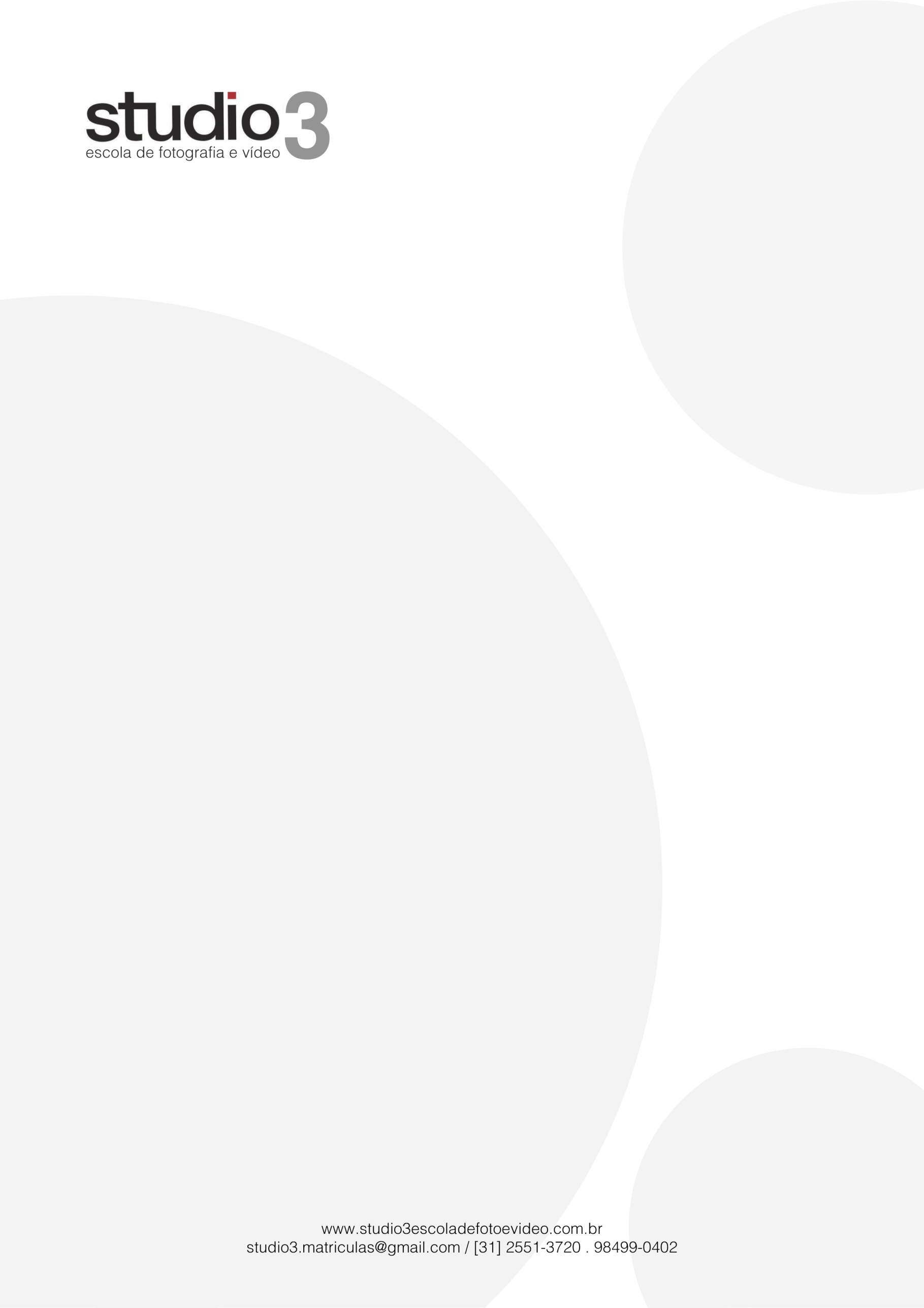 FICHA DE INSCRIÇÃONome: ___________________________________________________________Sexo F         MData de Nascimento: _____/_____/______  RG: ____________ CPF: _____________Profissão:__________ Nacionalidade:___________________ Naturalidade: __________________ Estado Civil _______________Endereço: _________________________________________________________________Número: ______ Complemento:________ Bairro: __________________________Cidade: ____________________________CEP: __________________ Tel. Residencial: (    ) __________________ Cel. (    ) ______________________ Email: __________________________________________________________________________________ Solicita, formalmente, inscrição para o “ Workshop Direção de Pessoas”, com carga horária de 18 horas, turma 1901.Turma Disponível:DPF 1901 – Programação:1ª Aula: 19 de Outubro de 2019, Sábado  – de 9:00h às 17:30h – Aula dialogada e prática.2ª Aula: 20 de Outubro, Domingo – de 9:00h às 17:30h – Aula prática com modelos vivos3ª Aula: 22 de Outubro, terça-feira – Avaliação dos trabalhos dos alunos – de 19:30h às 22:30h* Nos dias 19 e 20 de Outubro, teremos um intervalo de uma hora e meia para almoçoLocal: Studio3 Escola de Fotografia e Vídeo – Unidade TulipaRua Tulipa . Esplanada . BH/ MGPeríodo de Realização: 19, 20 e 22 de Outubro de 2019Forma de PagamentoFaço opção pela seguinte forma de pagamento:R$330,00 à vista pagos através de depósito,  transferência bancária, cartão de débito ou crédito.R$340,79 parcelado em duas vezes através de cartão de crédito.R$346,32 parcelado em três vezes através de cartão de crédito.R$352,04 parcelado em quatro vezes através de cartão de crédito.Observação: a ficha de inscrição deve ser preenchida e enviada ao email - studio3.matriculas@gmail.comApós o envio, retornaremos enviando o contrato e dados para pagamento de acordo com a opção escolhida.Depois de recebido o pagamento, enviaremos o recibo e a confirmação da inscrição. Após o recebimento da ficha de inscrição preenchida, a vaga ficará bloqueada por três dias, aguardando confirmação do recebimento do pagamento. Após este prazo, a vaga será desbloqueada.Os cancelamentos podem ser feitos sem ônus, até uma semana antes do início do curso - caso haja taxa bancária para devolução, a mesma será descontada do aluno, no valor da devolução.Studio3 Escola de Fotografia e VídeoCNPJ: 09.325.922/0001-43Nossos contatos:studio3.matriculas@gmail.com(31) 2551-3720 / 98499-0402